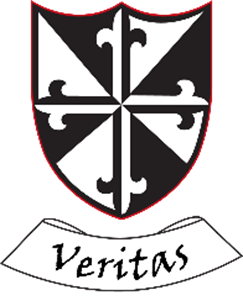 Holy Cross CatholicVoluntary Academy We live, grow, learn and pray together in faith, showing God’s love in all we do and say.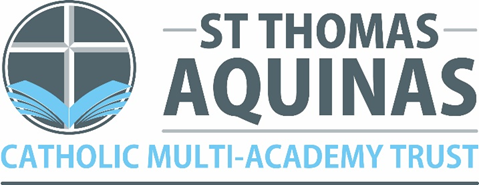 Part of the St Thomas Aquinas CatholicAcademy TrustAccessibility PlanReviewed: Pentecost 2021IntroductionThe SEN and Disability Act 2001 extended the Disability Discrimination Act 1995 (DDA) to cover education.  This legislation was incorporated into   the Equality Act 2010.  Since September 2002, therefore the Governing Body has had three key duties towards disabled pupils, under Part 4 of the DDA:not to treat disabled pupils less favourably for a reason related to their disability;to make reasonable adjustments for disabled pupils, so that they are not at a substantial disadvantage;to plan to increase access to education for disabled pupils.This plan sets out the proposals of the Governing Body of our school to increase access to education for disabled pupils in the three areas required by the planning duties in the DDA: increasing the extent to which disabled pupils can participate in the school curriculum;improving the environment of the school to increase the extent to which disabled pupils can take advantage of education and associated services;improving the delivery to disabled pupils of information which is provided in writing for pupils who are not disabled.It is a requirement that the accessibility plan of the School is resourced, implemented, reviewed and revised as necessary, and reported on annually.  Attached is a set of action plans showing how the school will address the priorities identified in the plan.Discrimination‘A responsible Body’ discriminates against a disabled person if;For reasons which relate to his / her disability, it treats them less favourably than it treats or would treat others to whom the reason does not or would not apply, andIt cannot show that the treatment in question is justified.In line with the Disability and Discrimination Act (2001) School Practice, provision is guided by the Disability and Discrimination Code of Practice for Schools.Our aim is to work together to tackle disability discrimination and promote equality for allVisions and Values aims to uphold a positive, non-discriminatory approach to disability as part of its commitment to equal opportunities in primary education and will focus on removing barriers in every area of the life of the school to ensure that disabled pupil, employees and other service users are treated equally.AdmissionsAdmissions to  are determined by the Governing Body and are in line with the admissions procedures agreed between the Local Authority, Leicester City Council and the Diocese of Nottingham.  We will not discriminate against any child or adult with a disability and will take all reasonable steps to provide effective educational provision and appropriate modification to the building where necessary.Pupil DataWe consult with local nurseries to gain advance information of pupils with an Educational and Health Care Plan who may also be disabled and through parents who register direct at the school.Further information regarding the presence of disabled pupils in the school and the pattern of their participation in the life of the school can be found in their individual SEND folders.  The number of disabled pupils is kept under review.ExclusionsLA exclusion procedures are followed to ensure that no disabled child is discriminated against by exclusion whether fixed term or permanent.Curriculum and Life of the SchoolAt Holy Cross Catholic Primary School we ensure that disabled pupils, employees and other service users are not placed at a substantial disadvantage in comparison to pupils, employees, and other service users who are not disabled in accessing the curriculum, daily routines, extra curricular activities and school facilities.The School recognises its duty to take reasonable steps or adjustments for all disabled pupils, and the School will therefore anticipate needs.  The School recognises its duty to consider the broad range of needs and requirements of all pupils, employees and other service users current and future, and accordingly to plan and make changes to policies, procedures and practices, to ensure that disabled pupils will not be placed at a disadvantage.In making reasonable adjustments and in drawing up accessibility plans to improve access over time, the School will take into account the LA’s accessibility strategies, the School’s own resources, the health and safety of all pupils, the practicalities of making adjustments and the need to maintain standards for all pupils.The School took steps to promote disability equality for pupils, employees and service users by developing and implementing an effective disability equality scheme.We will continue carry out our functions with due regard for the need to:Promote equality of opportunityEliminate unlawful discrimination and disability related harassmentPromote positive attitude towards disabled people and encourage their participation in public lifeTake steps to take into account people’s disabilities, even where that involved more favourable treatment.We endeavour to make the curriculum more accessible by following the good practice detailed in:The Admissions PolicyEqual Opportunities (Pupils) PolicySpecial Educational Needs PolicyTeaching and Learning PolicyRace Equality PolicySchool Development PlanAccessibility Plan uses the ‘Identify barriers to Access’ checklist (appendix 1) to audit provision and accessibility.  The audit will inform the School Accessibility Plan.  See appendix 2.Complaints ProcedureIf there are any complaints relating to provision for disabled children, these will be dealt with in the first instance by the Head teacher.  The Chair of Governors and/or LA (Children and Young People’s Services) may be involved at this stage or subsequently, if necessary.  In the case of a complaint at these levels, parents may contact the Special Educational Needs and Disability Tribunal.  (SENDIST)MonitoringThe governors will monitor this policy each June on an annual basis to ensure no pupils are placed at a substantial disadvantage or treated less favourably.  They will monitor and evaluate the policy at this annual review.ReviewAs a working document this document will be subject to continuous review.Identifying Barriers To Access: A ChecklistThis list should help to identify barriers to access that exist in schools.  The list is not exhaustive.  It is designed to encourage a flexible approach to the further questioning of the accessibility of our school.SECTION 1:  How does our school deliver the curriculum?SECTION 2:  Is our school designed to meet the needs of all pupils?SECTION 3:  How does our school deliver materials in other formats?DDA Initial Assessment FrameworkName of School: 	What additional facilities are available in school, for disabled individuals, under the following headings:General Physical AccessOthers – please specifyNon slip floor		Foundation and KS1	Ladies toilets	Class 5	New toilets	CorridorIf necessary KS2 classes would be moved between ground and top floor to enable access (see second bullet point on p12).ENHANCED VISUAL ENVIRONMENTHow many classrooms have the following?HOLY CROSS CATHOLIC PRIMARY SCHOOLACCESSIBILITY PLANThe Plan is for:Disabled pupils who are in the school now:  improving access for them is a matter of planned improvements in addition to reasonable adjustments;Disabled pupils who are in the school system, but at an earlier Key Stage:  good advance information about disabled pupils coming to the school will be important to making reasonable adjustments and to making planned improvements over time;Disabled pupils who are not yet in the school system, but about whom the local authority and other agencies may have information.Over time, the focus should shift significantly from planned improvements for individual pupils to embedding accessibility considerations into everything the school does: in school improvement, in curriculum development, in maintaining and improving the physical environment, in professional development and in all planning processes.ACCESSIBILITY PLAN    September 2021 – August 2024This policy is linked to the following policies, among others:  Teaching & Learning, PHSE, Health & Safety, DOA Statement, Anti-Bullying and Discipline, Child Protection, Safeguarding, Single Equality.Review Date: August 2024QUESTIONYESNODo we ensure that teachers and teaching assistants have the necessary training to teach and support disabled pupils when appropriate and specific to the disability?Are our classrooms optimally organized for disabled pupils when appropriate and specific to the disability?Do lessons provide opportunities for all pupils to achieve?Are lessons responsive to pupil diversity?Do lessons involve work to be done by individuals, pairs, groups and the whole class?Are all pupils encouraged to take part in music, drama and physical activities?Do staff recognise and allow for the mental effort expended by some disabled pupils, for example using lip reading when appropriate and specific to the disability?Do staff recognise and allow for the additional time required by some disabled pupils to use equipment in practical work?Do staff provide alternative ways of giving access to experience or understanding for disabled pupils who cannot engage in particular activities, for example some forms of exercise in physical activity?Do we provide access to computer technology appropriate for students with disabilities when and where appropriate and specific to the disability?Are school visits, including overseas visits, made accessible to all pupils irrespective of attainment or impairment?Are there high expectations of all pupils?Do staff seek to remove all barriers to learning and participation?QUESTIONYESNODoes the size and layout of areas – including all academic, sporting, play, social facilities; classrooms, the assembly hall, canteen, library, gymnasium and outdoor sporting facilities, playgrounds and common rooms – allow access for all pupils?(The access to the upper storey of the teaching block is by stairs)Can pupils who use wheelchairs move around the school without experiencing barriers to access such as those caused by doorways, steps and stairs, toilet facilities and showers?(Stairs between hall area /KS1 and KS2 block)Are pathways of travel around the school site and parking arrangements safe, routes logical and well signed? (see short term actions)Are emergency and evacuation systems set up to inform ALL pupils, including pupils with special educational needs and disabilities; including alarms with both visual and auditory components?Are non-visual guides used, to assist people to use buildings including lifts with tactile buttons?Could any of the décor or signage be considered to be confusing or disorientating for disabled pupils with visual impairment, autism or epilepsy?Are areas to which pupils should have access well lit? Are steps made to reduce background noise for hearing impaired pupils such as considering a room’s acoustics and noisy equipment?Is furniture and equipment selected, adjusted and located appropriately, when and where the need arises?QUESTIONYESNODo we provide information in simple language, symbols, large print, on audiotape or in Braille for pupils and prospective pupils who may have difficulty with standard forms of printed information? (no need for audio or braille at present)Do we ensure that information is presented to groups in a way which is user friendly for people with disabilities e.g. by reading aloud overhead projections and describing diagrams?Do we have the facilities such as ICT to produce written information in different formats?Do we ensure that staff are familiar with technology and practices developed to assist people with disabilities, when and where the need arises?NonePartThroughoutLiftStair liftRampsHandrailsWide doorwaysAutomatic doorsAccessible toiletsChanging bench for toiletingHoists – moveableHoists - fixedSECTION 3 – Main School Entrance and ReceptionSECTION 3 – Main School Entrance and ReceptionSECTION 3 – Main School Entrance and ReceptionSECTION 3 – Main School Entrance and ReceptionSECTION 3 – Main School Entrance and ReceptionSECTION 3 – Main School Entrance and ReceptionYes or N/APartialNoYour Comments3.1Is there level access at the main school entrance?  (NB: A small threshold step no greater than 12mm can be considered level)(‘Yes’ = level; ‘Partial’ = 1 step; ‘No’ = several steps at the entrance and no alternative ramp)Yes - LevelMain entrance has level access3.2If there is a ramp, is it suitable for wheelchair users?  (NB: Max gradient 1:12, level landing at top of ramp, handrails.) – From road to main door very slight ramp, flat entrance from car park(‘Yes’ = adequate; ‘Partial’ = minor changes required; ‘No’ = substantial adaptations required)Yes adequateAccess from the street up to the main entrance is via a very slight slope, access from the car park area is level3.3If there are steps, are they suitable for people with walking difficulties?(NB: Handrails to both sides or central, contrasting step edges, even rise to each step)(‘Yes’ = adequate; ‘Partial’ = minor changes required; ‘No’ = substantial adaptations required)N/ANot applicableYes or N/APartialNoYour Comments4.1Do routes between buildings provide independent access for wheelchair users?(If ‘Partial’ or ‘No’, please comment on areas for improvement)There is wheelchair access between the main reception area, hall dining halls and foundation stage and KS14.2What proportion of building entrances has level access for wheelchair users?(‘Yes’ = >75%; ‘Partial’ = 25 – 75%; ‘No’ = < 25%.  Please comment on areas for improvement)Main front entrance, but parental learning door also to have portable ramp to appropriate specification.4.3Is there level access to all unique outdoor areas?  (e.g. sports areas, tennis courts, playgrounds, seating areas etc.)(‘Yes’ = all; ‘Partial’ = some; ‘No’ = none)There is level access to Foundation and KS1 playgrounds, KS2 playgrounds have to be accessed via ramp.  As yet there is no suitable access to sports fieldSECTION 6 – Emergency Evacuation PlanSECTION 6 – Emergency Evacuation PlanSECTION 6 – Emergency Evacuation PlanSECTION 6 – Emergency Evacuation PlanSECTION 6 – Emergency Evacuation PlanSECTION 6 – Emergency Evacuation PlanYes or N/APartialNoYour Comments6.1What proportion of your building(s) is easy to evacuate by people in wheelchairs?(‘Yes’ = >75%; ‘Partial’ = 25 – 75%; ‘No’ = < 25%. Please comment on areas for improvement)Only main front entrance offers easy independent evacuation from reception, the hall and dining halls. With assistance, however,  it would be possible to evacuate from Foundation and KS1With support ground floor level 50%6.2Does your Emergency Evacuation Plan include a strategy for evacuating disabled pupils, staff, visitors and community users?(Please note areas for improvement)Adapted from LA model policy6.3If you have upper floors, are there means to ensure the evacuation of people with mobility impairments?(‘Yes’ = adequate; ‘Partial’ = minor changes; ‘No’ = substantial adaptations – please give comments)KS2 ground floor is not at present accessible and Upper floor is totally inaccessible to wheelchair users.  Pupils with statutory assessment have provision for one to one working, and therefore would be assisted out of both KS2 ground floor rooms.SECTION 8 – Physical Access to Curriculum Areas and Unique Facilities (where applicable)SECTION 8 – Physical Access to Curriculum Areas and Unique Facilities (where applicable)SECTION 8 – Physical Access to Curriculum Areas and Unique Facilities (where applicable)SECTION 8 – Physical Access to Curriculum Areas and Unique Facilities (where applicable)Curriculum AreaCurriculum AreaTotal number of teaching areasNumber which are accessible8.1Art (taught in classroom)N/AN/A8.1Design & Technology(taught in classroom)N/AN/A8.1Humanities(taught n classroom)N/AN/A8.1ScienceN/AN/A8.1Sport School Hall118.1Performing ArtsSchool Hall118.1MathematicsN/AN/A8.1EnglishN/AN/A8.1LanguagesN/AN/A8.1Library118.1Family Room118.1Nursery and Reception22 (via main entrance)8.1KS144 (via main entrance)8.1KS25Not accessibleAreas lit to (…..) lux standard               (Front entrance to school, Bursars Office Main Office)	Blinds to windows subject to direct sunlight9Corridors and steps areasAllSpecialist toys / equipmentAccess to V.I. Service New Parks HouseVI pupils (we don’t currently have any pupils needing this support)						Highlighted edges/steps/doorframes0Glare reduced surfaces0Tactile trail0Multisensory room0Colour printers0 (main  staff room)Facility to produce Braille materials0Scanner0 (in staff room)Calm down areasInclusion office and calm down roomSound on computers/interactive whiteboardsAllVisual timetablesAllVisual picture labels for classroom equipmentAllTargetsStrategiesOutcomeTimeframeGoals AchievedShort TermTo make the library accessible to all pupils.Relocation and refurbishment of the school library.New library to be fully relocated to the old chapel. End of AdventTerm ‘21To introduce a system where children who have specific literacy difficulties can use dictation software.Programmes put onto devices.Staff trained to facilitate their use.Children are able to use dictation software to support their learning.Embedded by the end of Pentecost TermTargetsStrategiesOutcomeTimeframeGoals AchievedLong TermContinuing to address items identified on the ‘Access for Disabled People Audit’.Business Services at Trust level to look for any grants available to allow access to lower KS2.Provision for KS2 child within the KS2 environment.AnnuallyPhysical accessibility of the school increased.